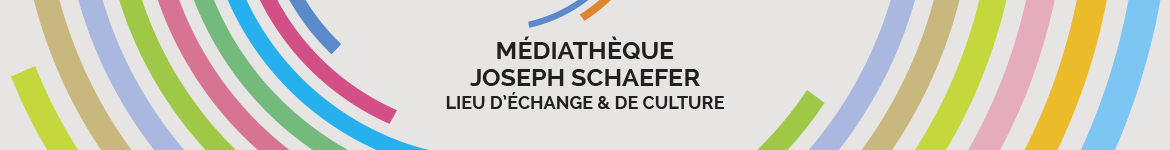 Nouveautés BD JeunesseJuin – Juillet 2020Retrouvez nos nouveautés sur  et sur notre site www.mediatheque-josephschaefer.frLes enfants de la Résistance Volume 6, Désobéir !Dugomier, Vincent Ers, Benoît Le Lombard, 2020 Résumé : L'Allemagne a fait venir de force des travailleurs français pour faire tourner ses usines. Le STO est instauré. François, Lisa et Eusèbe aident les récalcitrants à fuir. Mais les autorités ont aussi créé la Milice française, qui constitue une menace supplémentaire pour tous les résistants. Avec un dossier sur les enfants pendant la Seconde Guerre mondiale.BDJ ENF 	1021076089Enola & les animaux extraordinaires
Volume 4, Le yéti qui avait perdu l'appétitChamblain, Joris, Thibaudier, Lucile, Ed. de la Gouttière, 2018Résumé : Enola est vétérinaire pour animaux fantastiques. Accompagnée de son chat Maneki, elle s'envole à bord de son hélicoptère dans les hautes montagnes pour aider un yéti qui ne veut plus manger.BDJ ENO	1021436089
Les enquêtes de Sherlock Latruffe, Volume 3, Pas d'entourloupe !Matyo, BD Kids, Les héros. Moi je lis, 2018Résumé : Le détective Sherlock Latruffe, gros nez et chapeau vissé sur la tête, et son assistant Albide s'attaquent à toutes sortes d'enquêtes énigmatiques.BDJ SHE	1021100089Groléfant & Tit'Souris : histoires (de) bêtesDelye, Pierre, Badel, Ronan, Didier Jeunesse, 2018Résumé : Un recueil d'histoires drôles mettant en scène Groléfant et Tit'Souris, deux amis très différents.BDJ GRO	1021104089Loulou et Momo
Volume 1, Même pas peur !Eparvier, Hervé, Roux, Mickaël, Tourbillon, Globulle, 2018Résumé : Les aventures hilarantes de Loulou, une louve-garou à la recherche du prince pas charmant, et de son compagnon Momo, la momie qui adore les chats au barbecue.BDJ LOU	1021097089Loulou et Momo
Volume 2, Plus on est de fous, plus on pourrit !Eparvier, Hervé, Roux, Mickaël, Tourbillon, Globulle, 2019Résumé : Les histoires loufoques d'une momie et d'une louve-garou dans un univers peuplé de zombies, de vampires et d'autres créatures plus ou moins pacifiques.BDJ LOU	1021099089Lucky Luke : l'intégrale
Volume 21Morris, Lucky comics, 2013Résumé : Trois aventures de Lucky Luke, l'homme qui tire plus vite que son ombre, par différents scénaristes.BDJ LUC	1021437089Les p'tits diables, 
Volume 28, Frère power !Dutto, Olivier,Soleil jeunesse, 2019Résumé : Tom, dit Microbe, et sa soeur Nina, dite l'Alien, se chamaillent sans cesse mais sont inséparables.BDJ PTI 		1021074089Pout et PoutWantiez, Eric, Gore, JulieLapin éditions, 2019Résumé : Le voyage fantasque de deux personnages à la recherche d'un endroit où marcher sous la pluie, faire des châteaux de sable et jouer aux jeux vidéo.BDJ POU	1021102089Les profs
Volume 22, Tour de contrôleErroc, Sti, Léturgie, SimonBamboo, 2019Résumé : De nouvelles aventures d'un prof d'histoire débutant, d'un prof de gym hyperactif ou encore d'un prof de philosophie blasé au lycée Fanfaron.BDJ PRO	1021435089Sous les arbres, Volume 1, L'automne de M. GrumpfDav, Ed. de la Gouttière, 2019Résumé : L'hiver approche. Les animaux de la forêt s'y préparent et M. Grumpf, un blaireau bien connu du voisinage leur vient en aide. Il est tellement serviable que les feuilles d'automne s'entassent sur le pas de sa porte, ce qui finit par l'exaspérer. Finalement, ses efforts sont récompensés.BDJ SOU 	1021103089Tom-Tom et Nana, Volume 34, Increvables !Després, BernadetteBayard Jeunesse, 2017Résumé : Tom-Tom et Nana reviennent pour de nouvelles bêtises dans cet album composé de six épisodes et de treize histoires courtes.BDJ TOM	9782747076678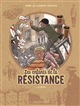 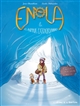 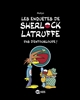 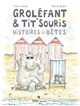 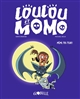 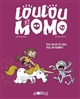 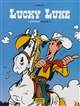 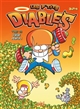 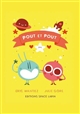 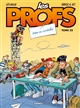 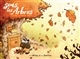 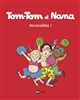 